Disability Equality Scotland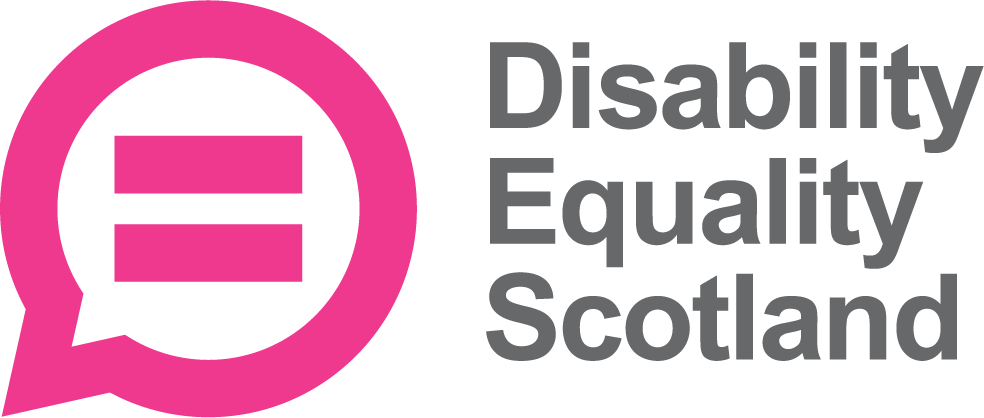 Job Application Form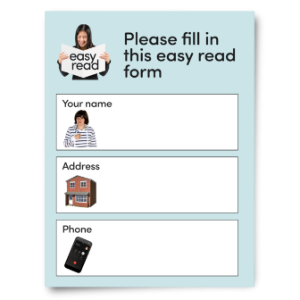 Easy Read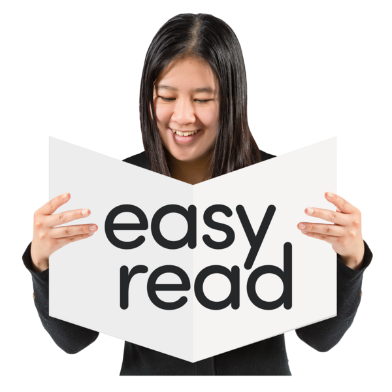 Copyright images © Photosymbols.  Prepared by Disability Equality Scotland    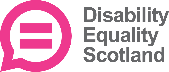 Copyright images © Photosymbols.  Prepared by Disability Equality Scotland    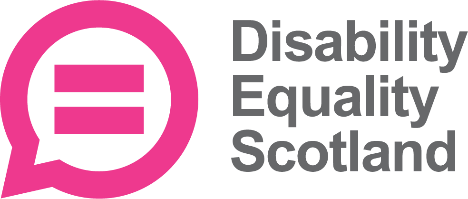 This form is for people who want to work for Disability Equality Scotland.This form is for people who want to work for Disability Equality Scotland.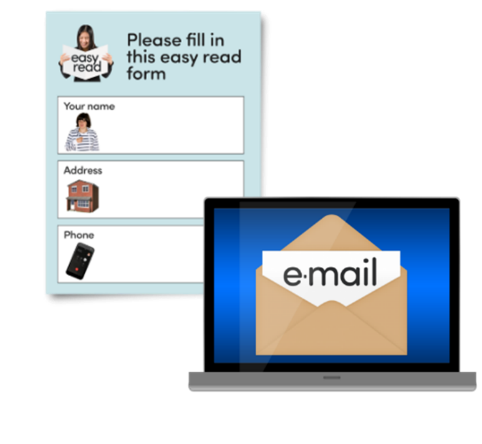 Please fill in this form.When it’s filled in you can email it to recruitment@disabilityequality.scotPlease fill in this form.When it’s filled in you can email it to recruitment@disabilityequality.scot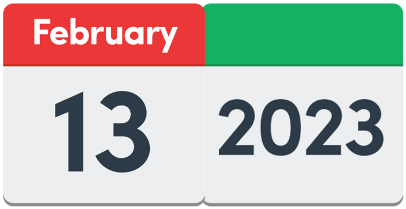 Send it back to us byMonday 24 March 2023 by 5 pmSend it back to us byMonday 24 March 2023 by 5 pm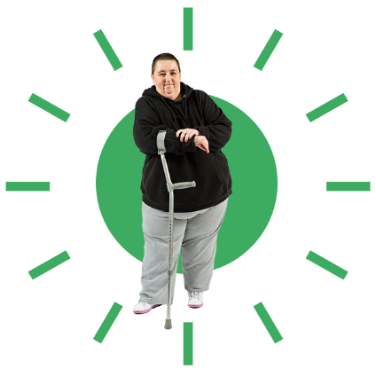 Which job at Disability Equality Scotland are you applying for?Type the job here:Which job at Disability Equality Scotland are you applying for?Type the job here: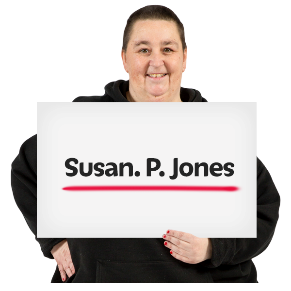 Your full name: Your full name: 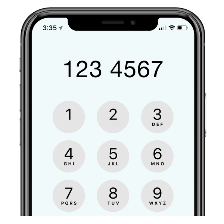 Your phone number: Your phone number: 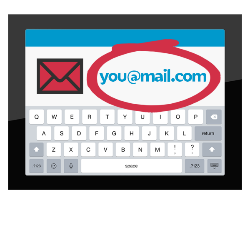 Your email:  Your email:  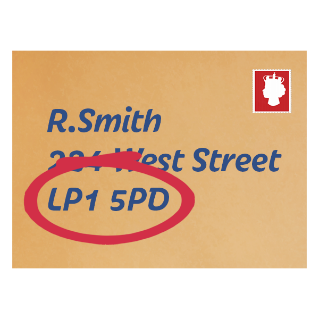 Your post address and postcode:Your post address and postcode: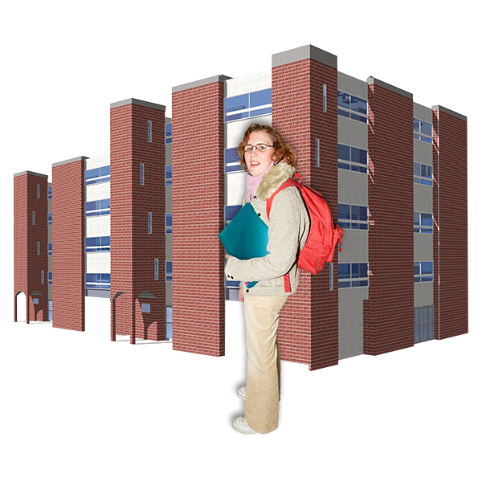 Education – where you studiedTell us about:your schoolsyour collegeyour universityThe space will grow as you type.Education – where you studiedTell us about:your schoolsyour collegeyour universityThe space will grow as you type.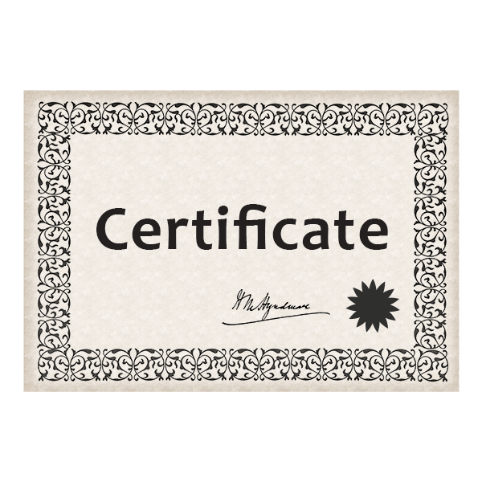 Qualifications – what awards and courses you have doneTell us about:your certificatesyour awardsyour coursesThe space will grow as you type.Qualifications – what awards and courses you have doneTell us about:your certificatesyour awardsyour coursesThe space will grow as you type.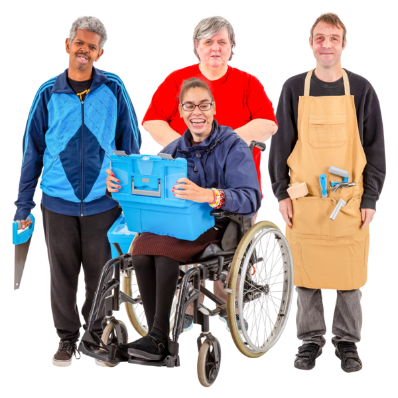 Your job at the momentTell us about your job at the moment. Or tell us about your last job if you do not have a job right now.Tell us:who your boss iswhen you began the jobwhat tasks you dohow much you are paidThe space will grow as you type.Your job at the momentTell us about your job at the moment. Or tell us about your last job if you do not have a job right now.Tell us:who your boss iswhen you began the jobwhat tasks you dohow much you are paidThe space will grow as you type.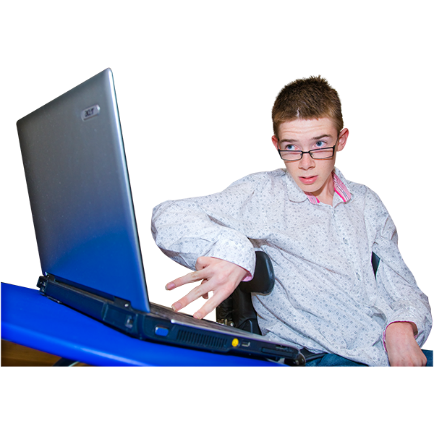 Your computer skillsTell us about your computer skills. Tell us:what you can dowhich computer tools and programmes you know wellThe space will grow as you type.Your computer skillsTell us about your computer skills. Tell us:what you can dowhich computer tools and programmes you know wellThe space will grow as you type.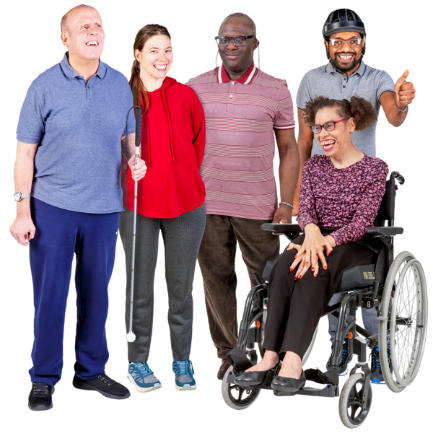 Making sure that Disability Equality Scotland is fair to disabled people who want to work with usWe will give an interview to disabled people who have the right skills.Making sure that Disability Equality Scotland is fair to disabled people who want to work with usWe will give an interview to disabled people who have the right skills.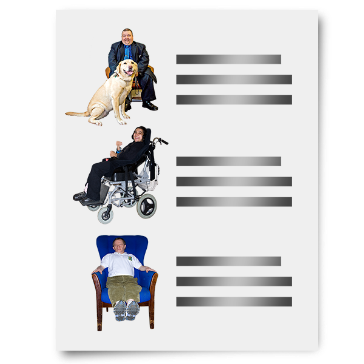 If you get the job, you will join the Protection of Vulnerable Groups Scheme.If you get the job, you will join the Protection of Vulnerable Groups Scheme.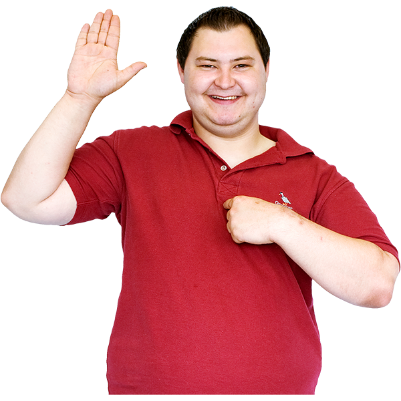 Do you have a disability and want to have an interview?Do you have a disability and want to have an interview?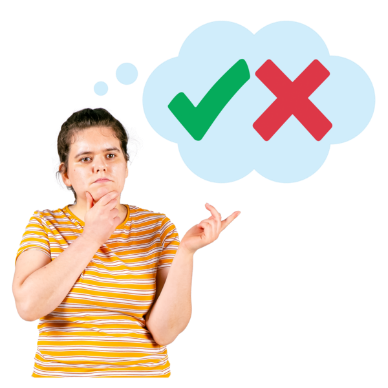 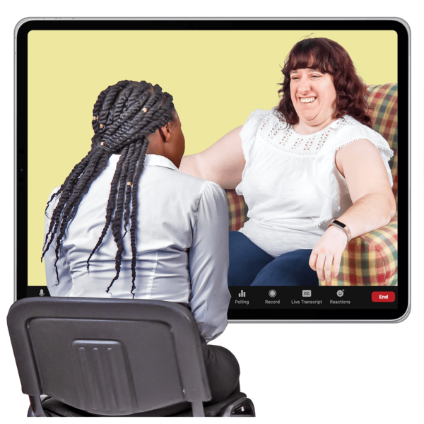 What kind of support do you need to have an interview? Tell us here:What kind of support do you need to have an interview? Tell us here: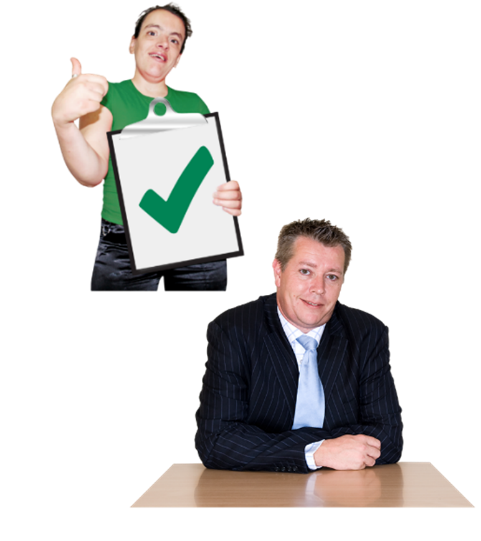 ReferencesTell us 2 people who know you as a staff member well. They cannot be your family.We might ask them to tell us about your work skills and strengths.ReferencesTell us 2 people who know you as a staff member well. They cannot be your family.We might ask them to tell us about your work skills and strengths.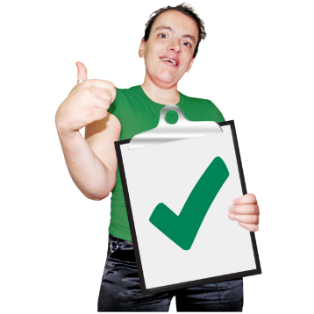 Person 1Name:Email:Phone number:If we offer you an interview, can we contact Person 1?Person 1Name:Email:Phone number:If we offer you an interview, can we contact Person 1?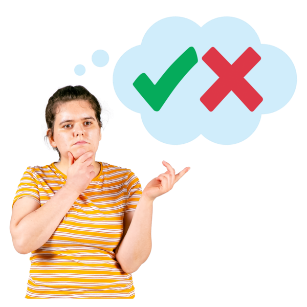 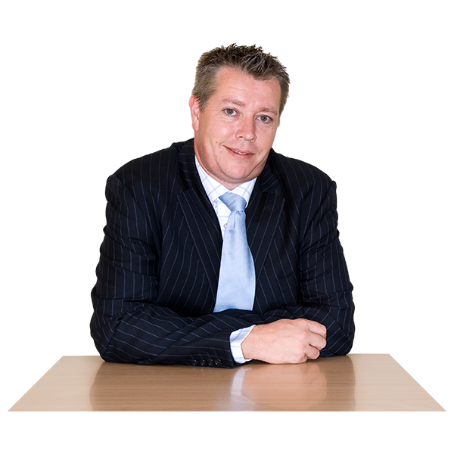 Person 2Name:Email:Phone number:If we offer you an interview, can we contact Person 2?Person 2Name:Email:Phone number:If we offer you an interview, can we contact Person 2?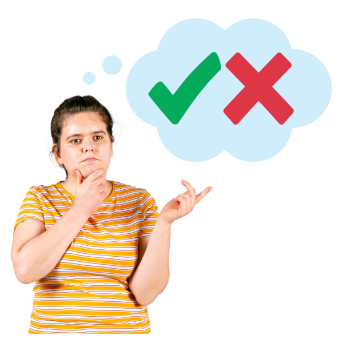 Your supporting statementYour supporting statementYour supporting statement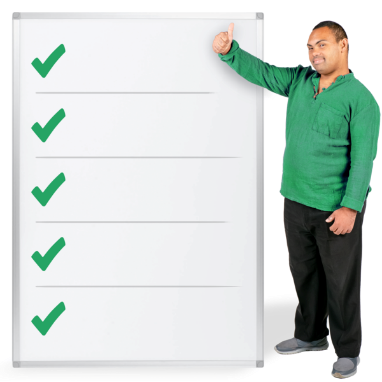 This is the part where you can write about:why you want this jobwhy you would be good at the jobhow your skills and experience match the list of things we want – the list is called our Person Specification.You can find our Person Specification document in the pack of documents we sent you.This is the part where you can write about:why you want this jobwhy you would be good at the jobhow your skills and experience match the list of things we want – the list is called our Person Specification.You can find our Person Specification document in the pack of documents we sent you.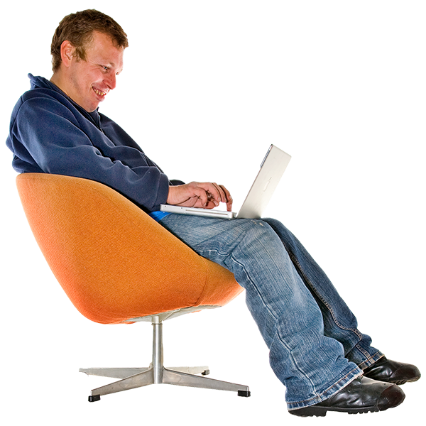 Type or write below. Write as much as you want to. The box will grow as you type.Type or write below. Write as much as you want to. The box will grow as you type.My Supporting StatementMy Supporting StatementMy Supporting Statement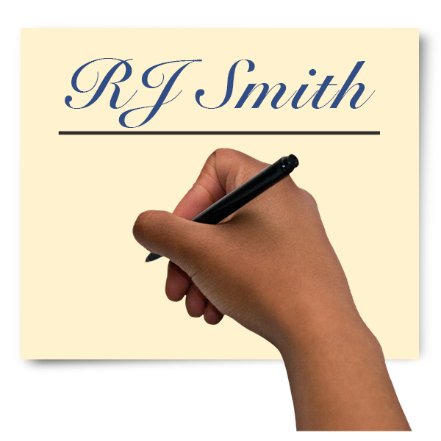 Please sign your name here: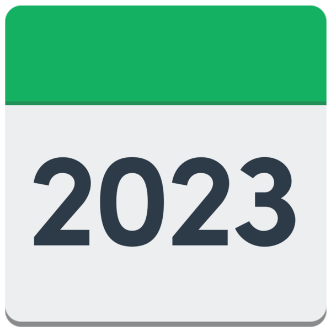 Today’s date: